ภาพกิจกรรมคุณธรรม  จริยธรรมโรงเรียนวัดสารภี  อำเภอบ้าหมอ  สังกัดสำนักงานเขตพื้นที่การศึกษาประถมศึกษาสระบุรี  เขต ๑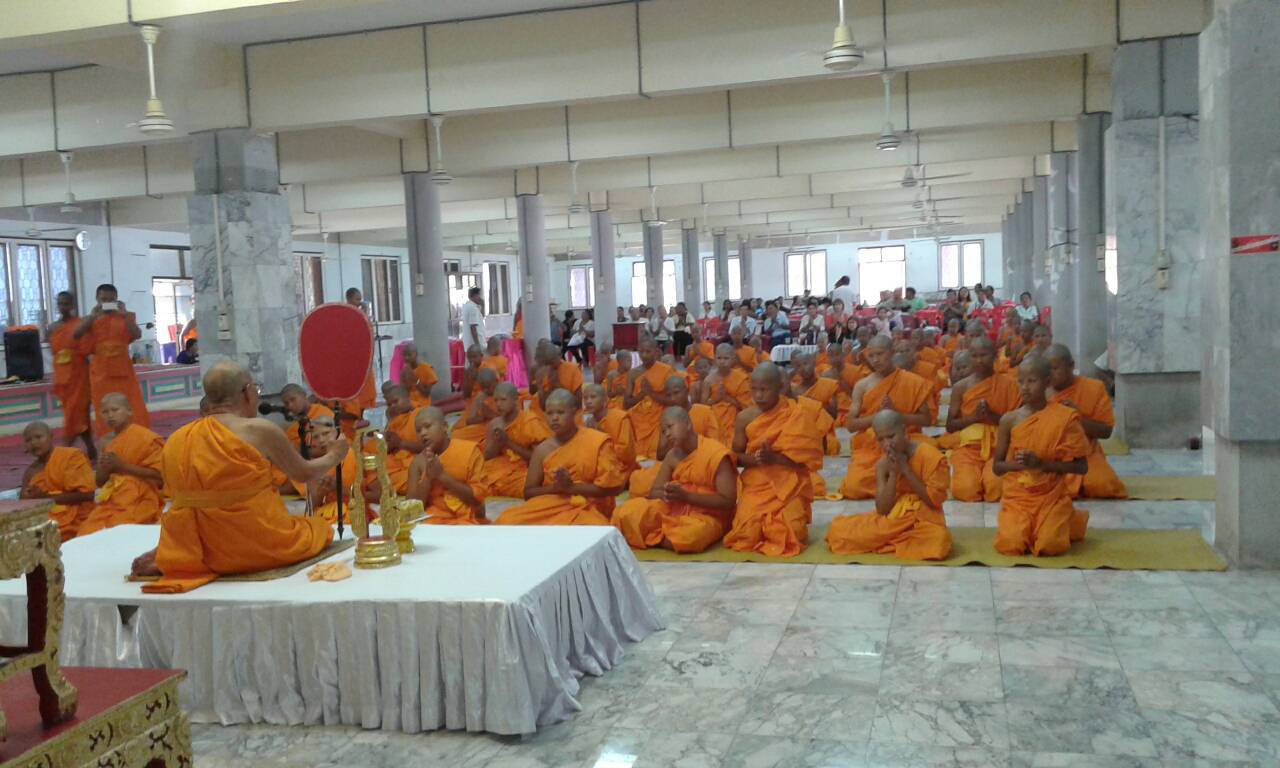 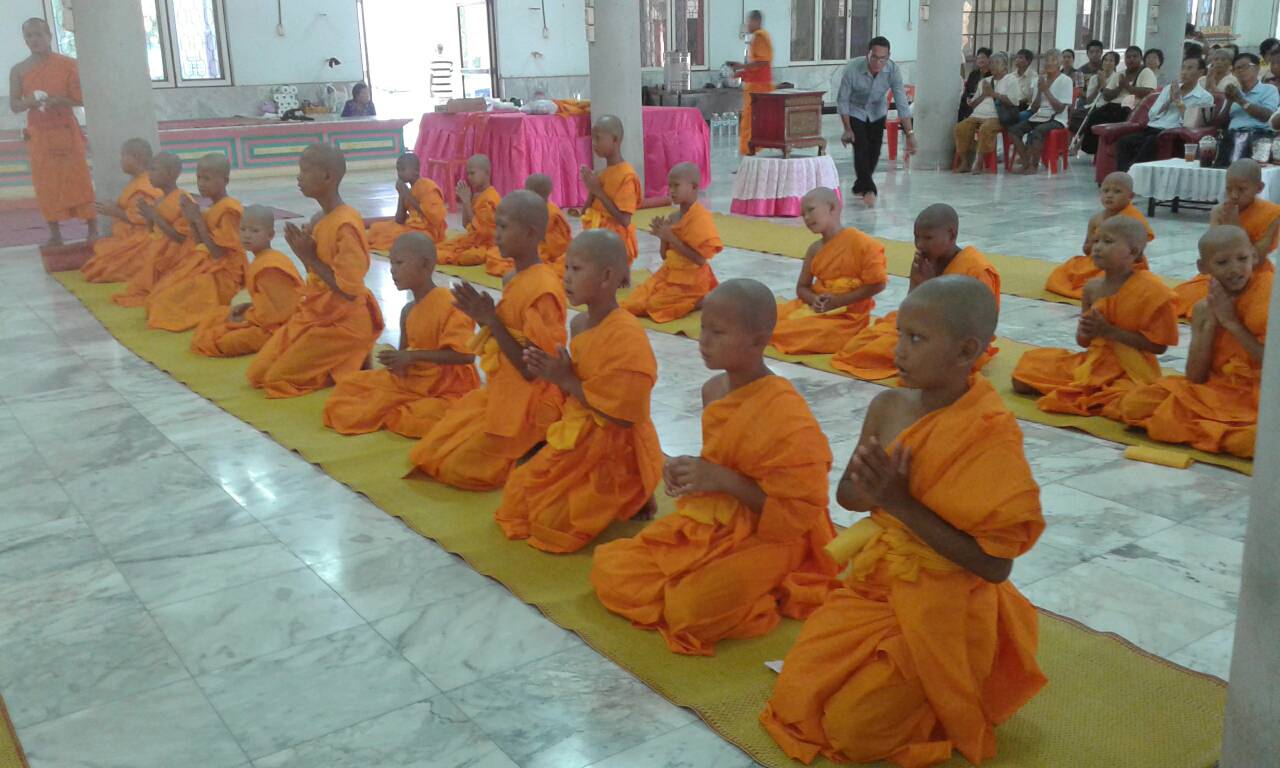 ภาพกิจกรรมเข้าร่วมกิจกรรมวันสำคัญทางศาสนาโรงเรียนวัดสารภี  อำเภอบ้าหมอ  สังกัดสำนักงานเขตพื้นที่การศึกษาประถมศึกษาสระบุรี  เขต ๑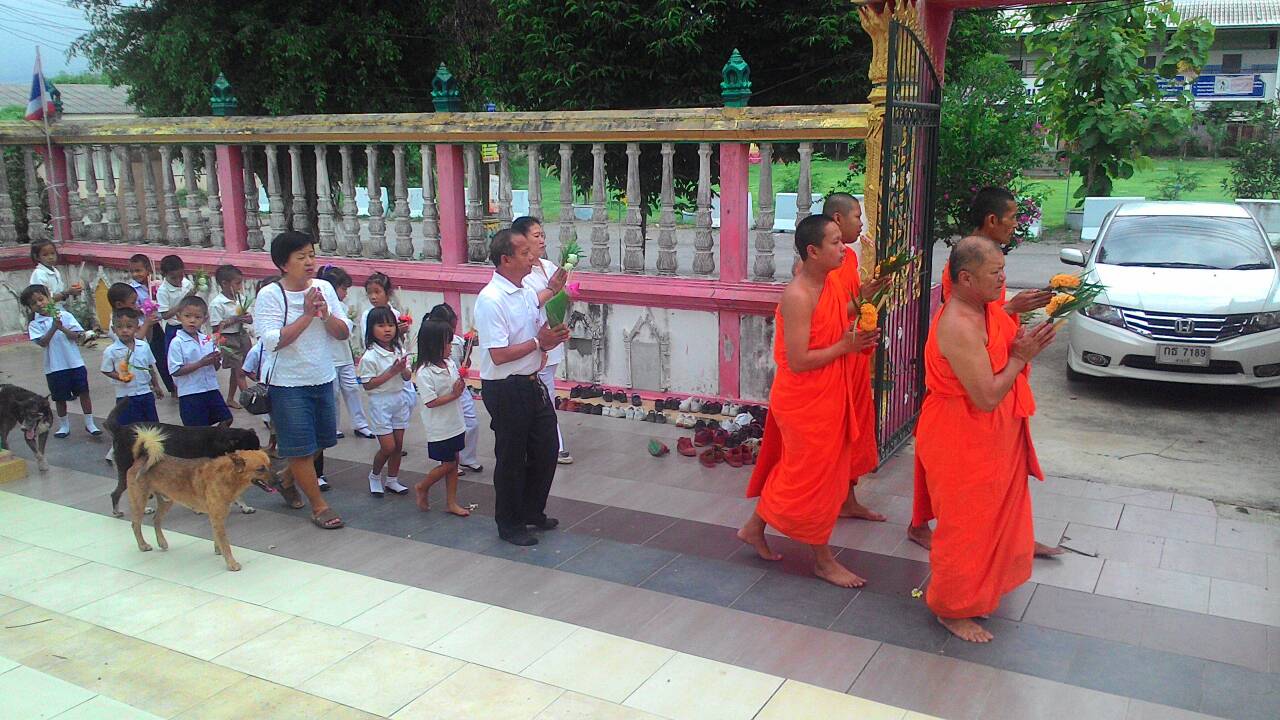 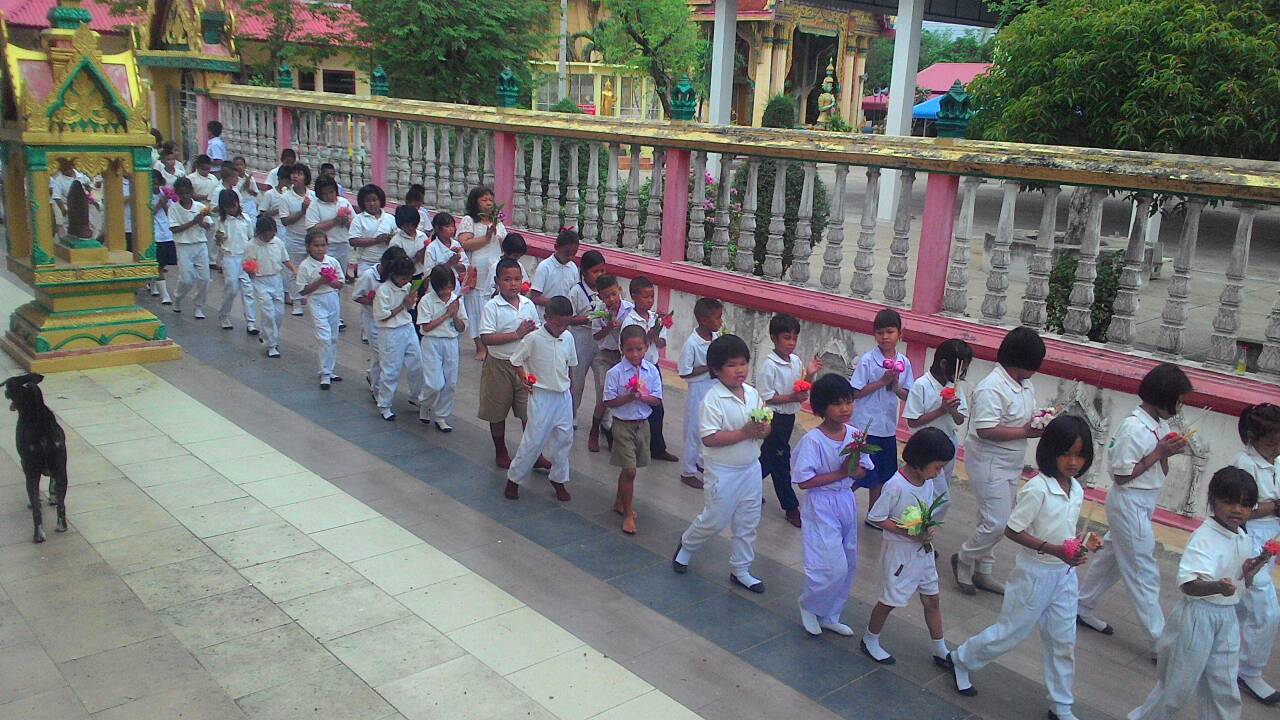 ภาพกิจกรรมรับทุนการศึกษาโรงเรียนวัดสารภี  อำเภอบ้าหมอ  สังกัดสำนักงานเขตพื้นที่การศึกษาประถมศึกษาสระบุรี  เขต ๑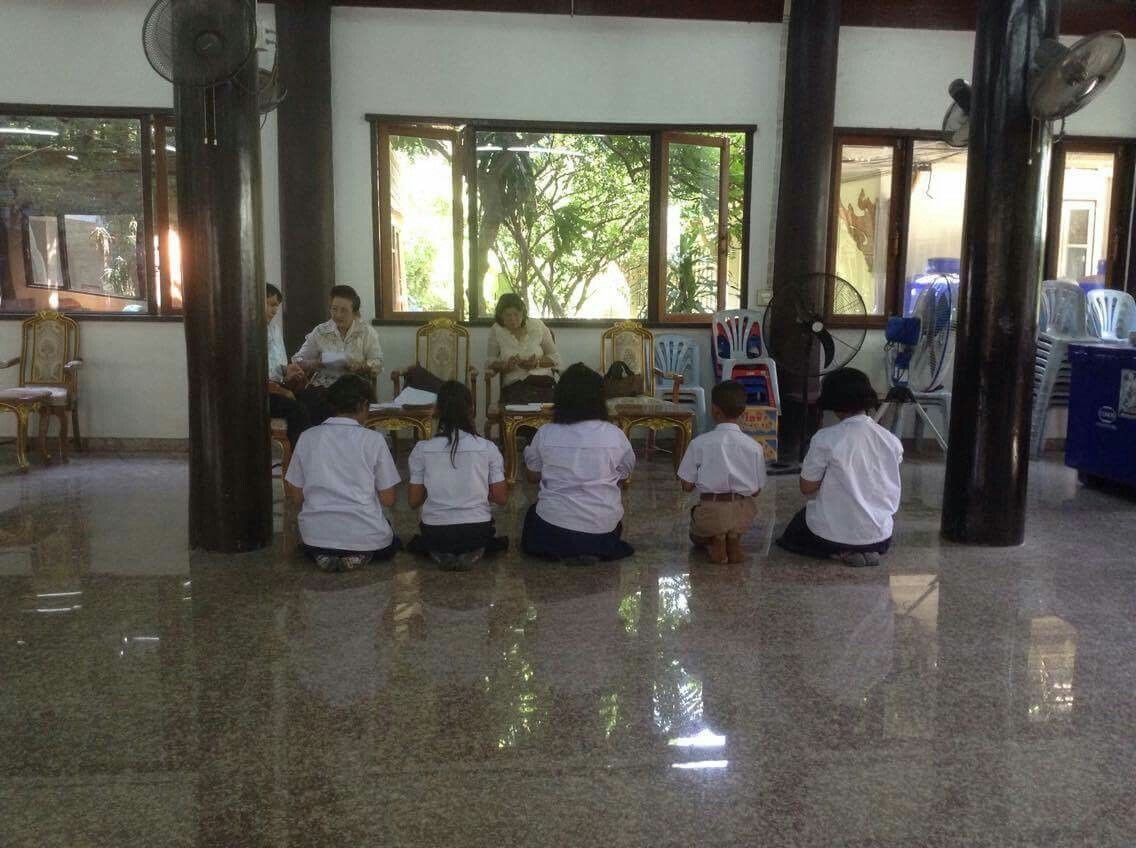 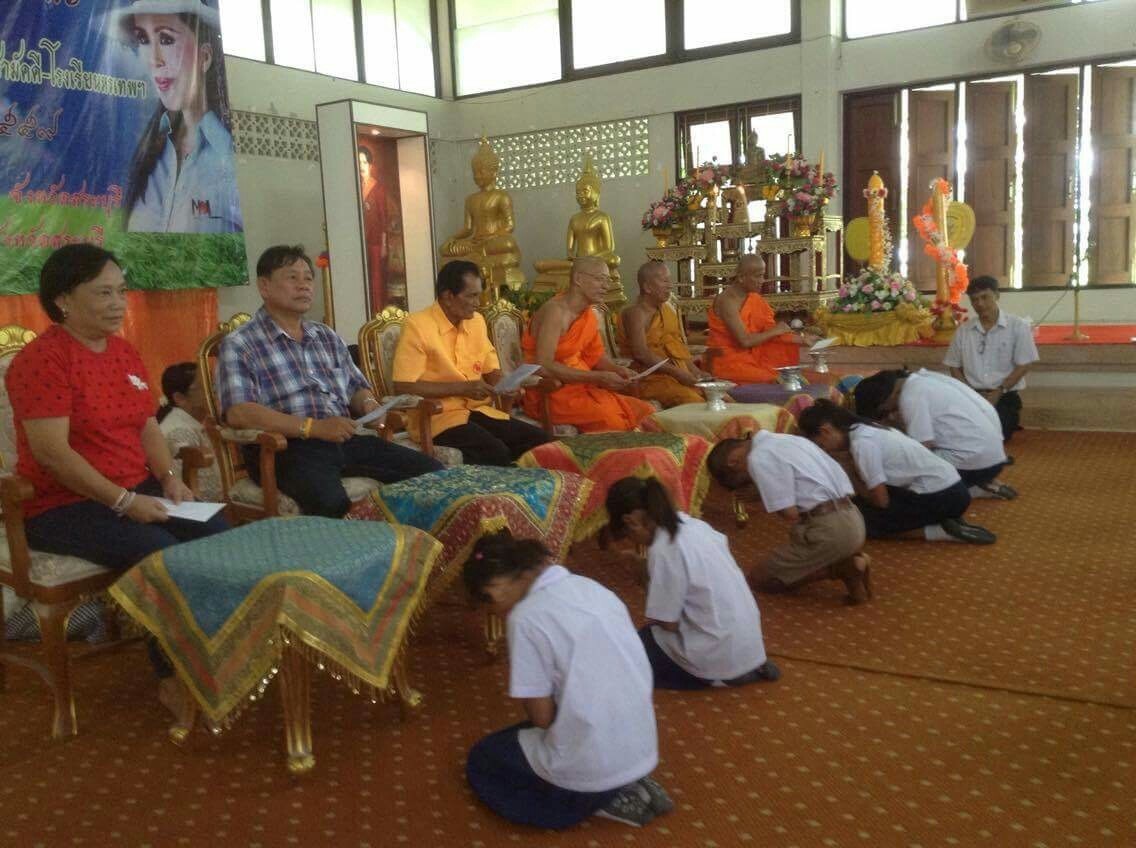 ภาพกิจกรรมรักชาติ ศาสน์  กษัตริย์โรงเรียนวัดสารภี  อำเภอบ้าหมอ  สังกัดสำนักงานเขตพื้นที่การศึกษาประถมศึกษาสระบุรี  เขต ๑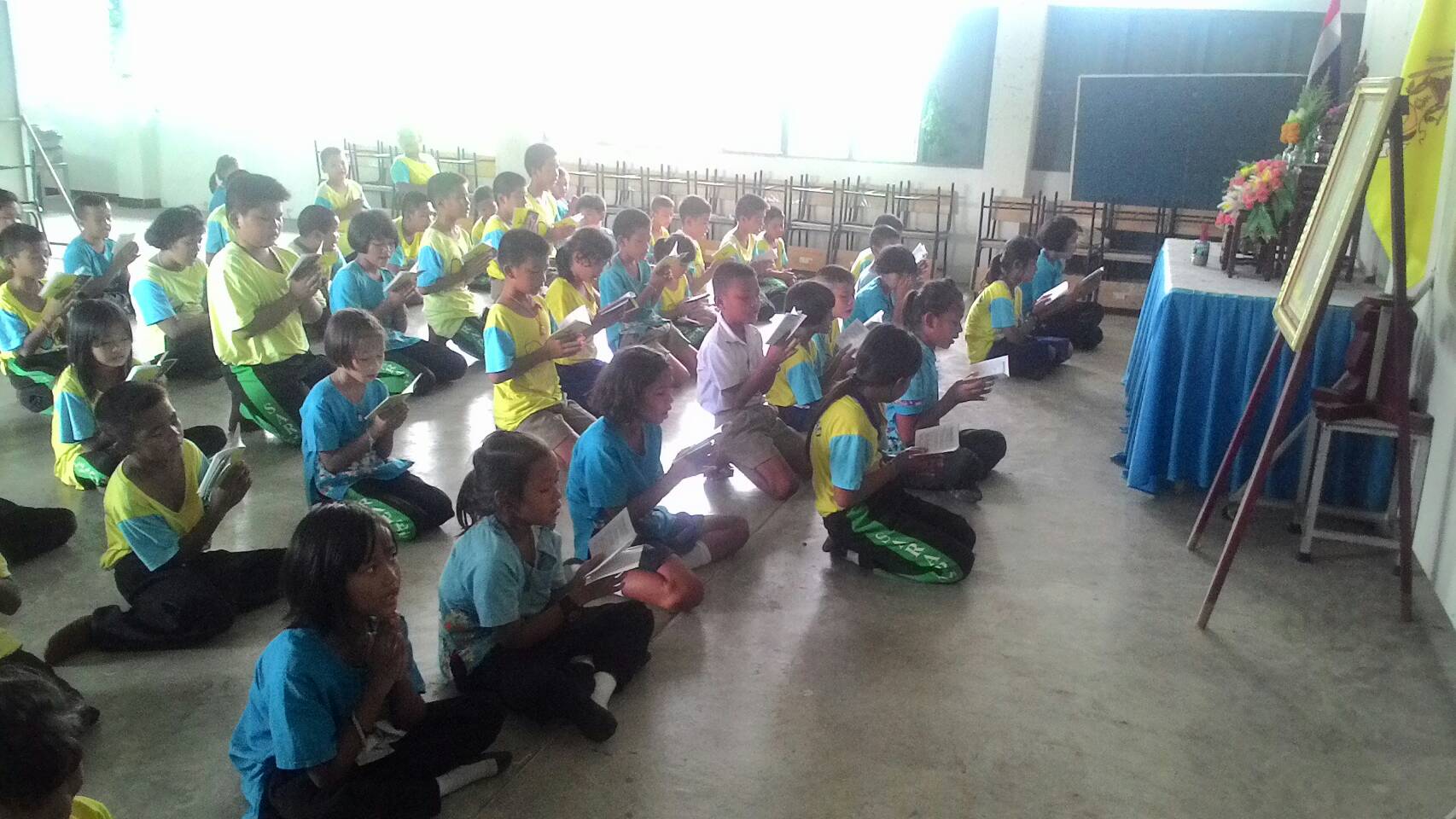 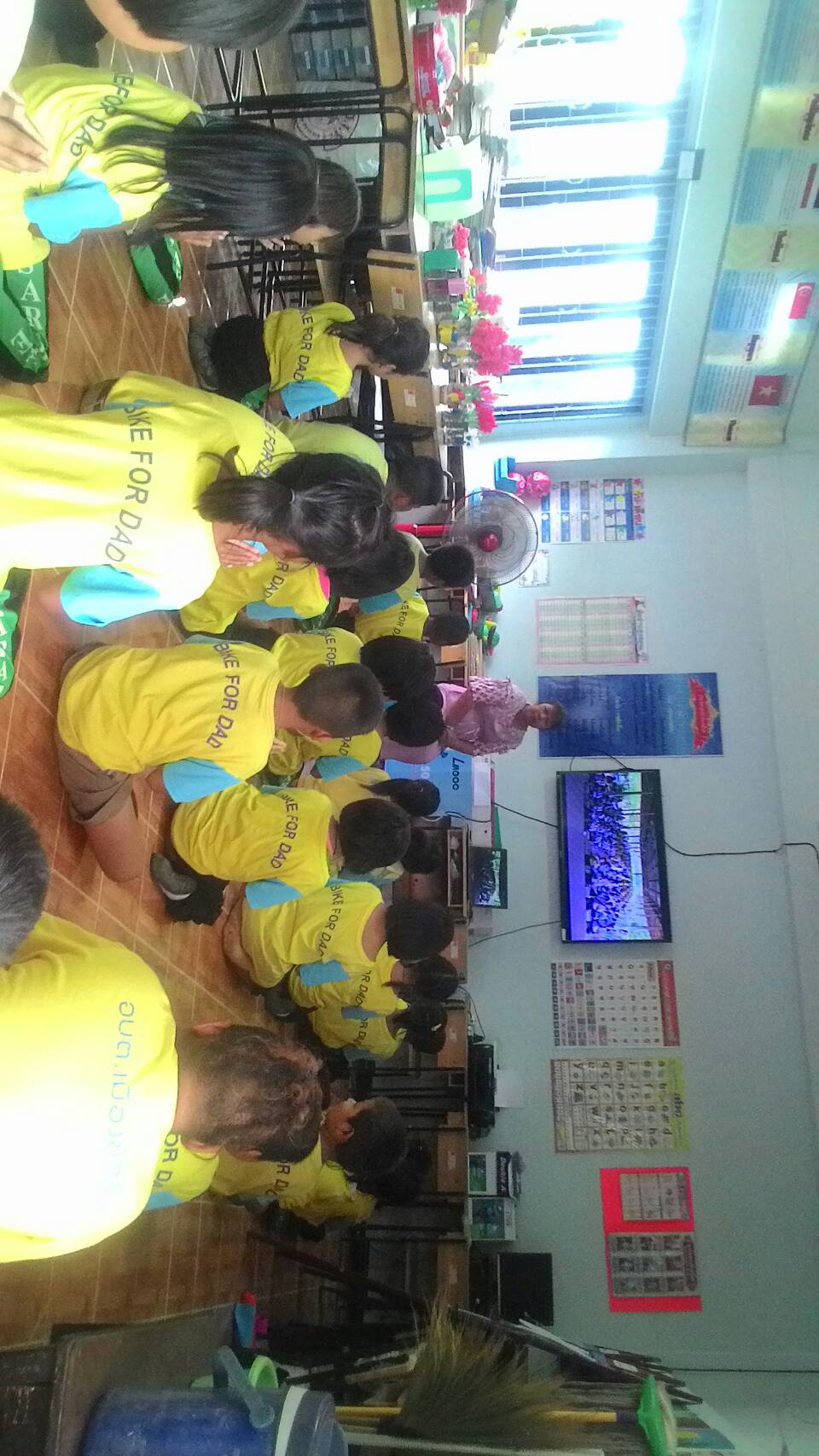 ภาพกิจกรรมเข้าค่ายธรรมะ  โรงเรียนวิถีพุทธโรงเรียนวัดสารภี  อำเภอบ้าหมอ  สังกัดสำนักงานเขตพื้นที่การศึกษาประถมศึกษาสระบุรี  เขต ๑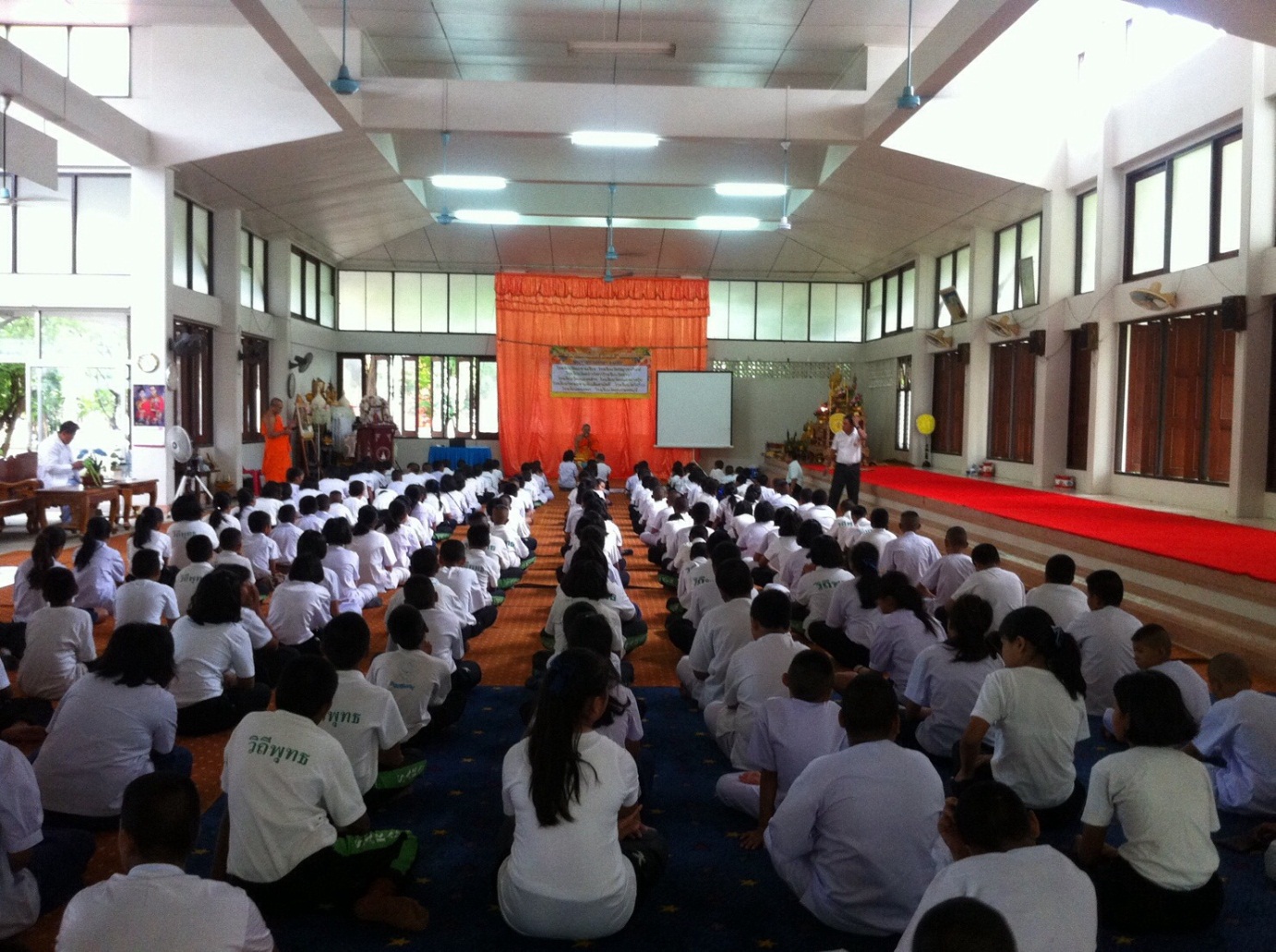 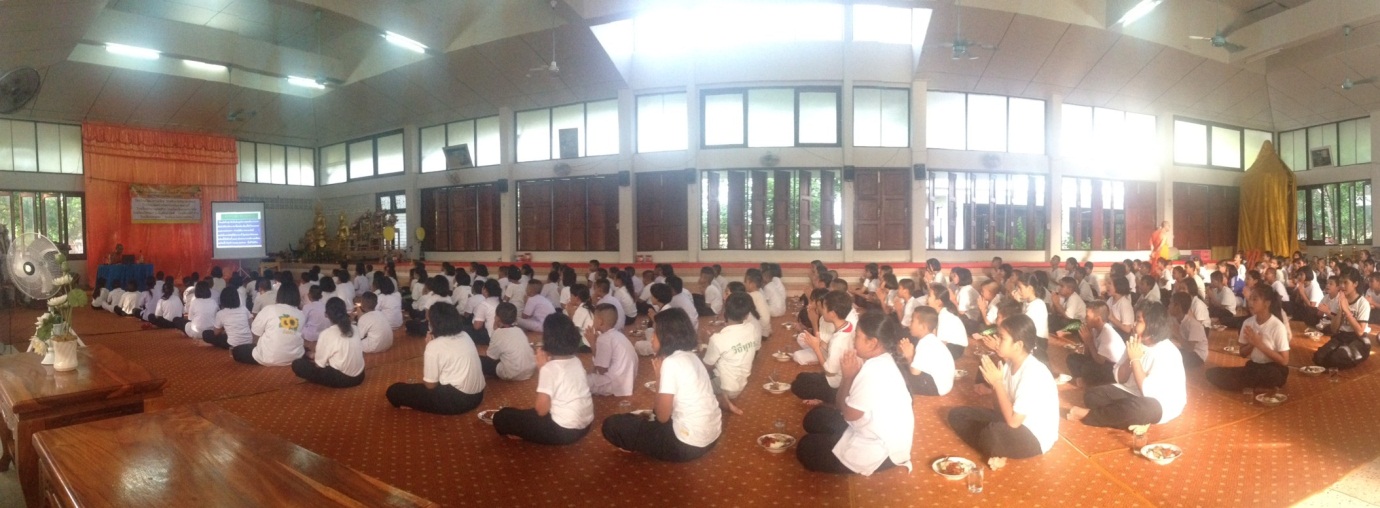 ภาพกิจกรรมฟังธรรมเทศนา  จากพระธรรมฑูตโรงเรียนวัดสารภี  อำเภอบ้าหมอ  สังกัดสำนักงานเขตพื้นที่การศึกษาประถมศึกษาสระบุรี  เขต ๑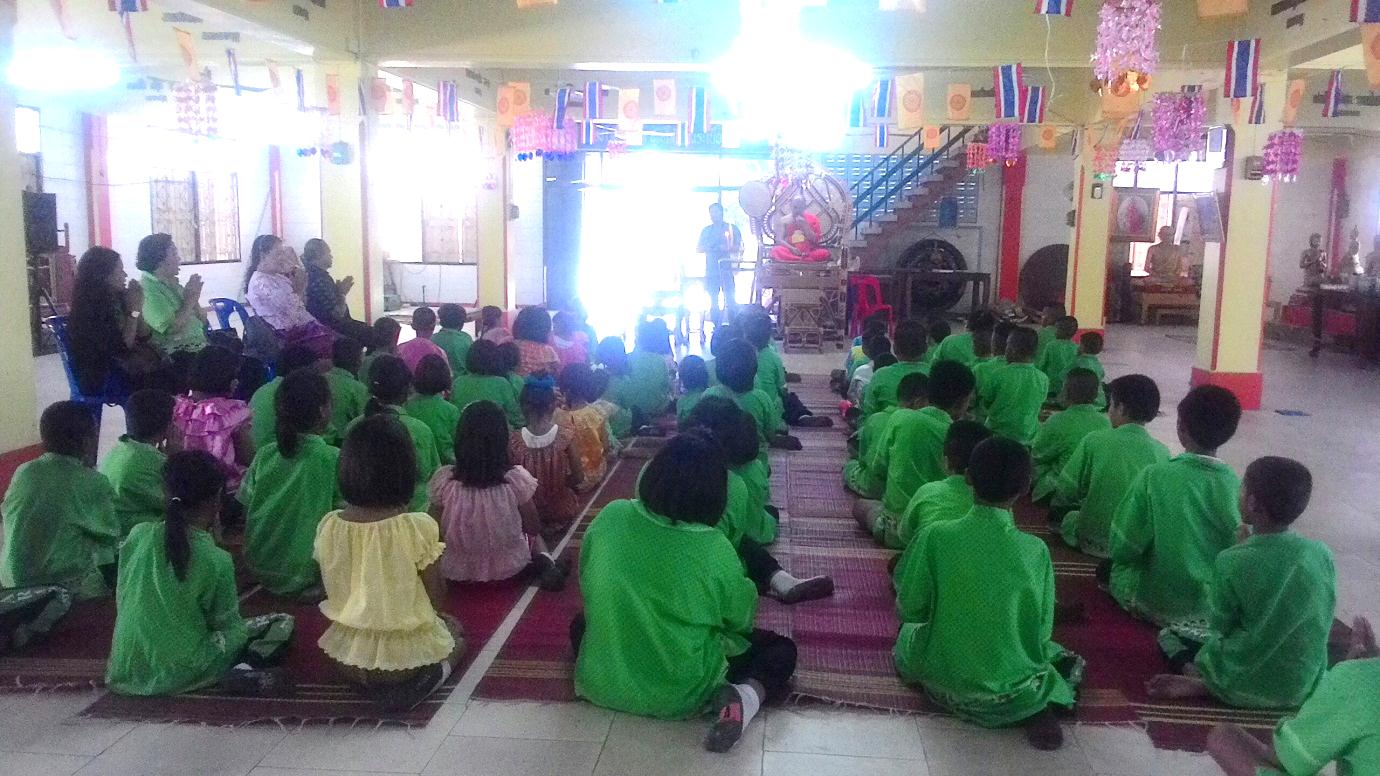 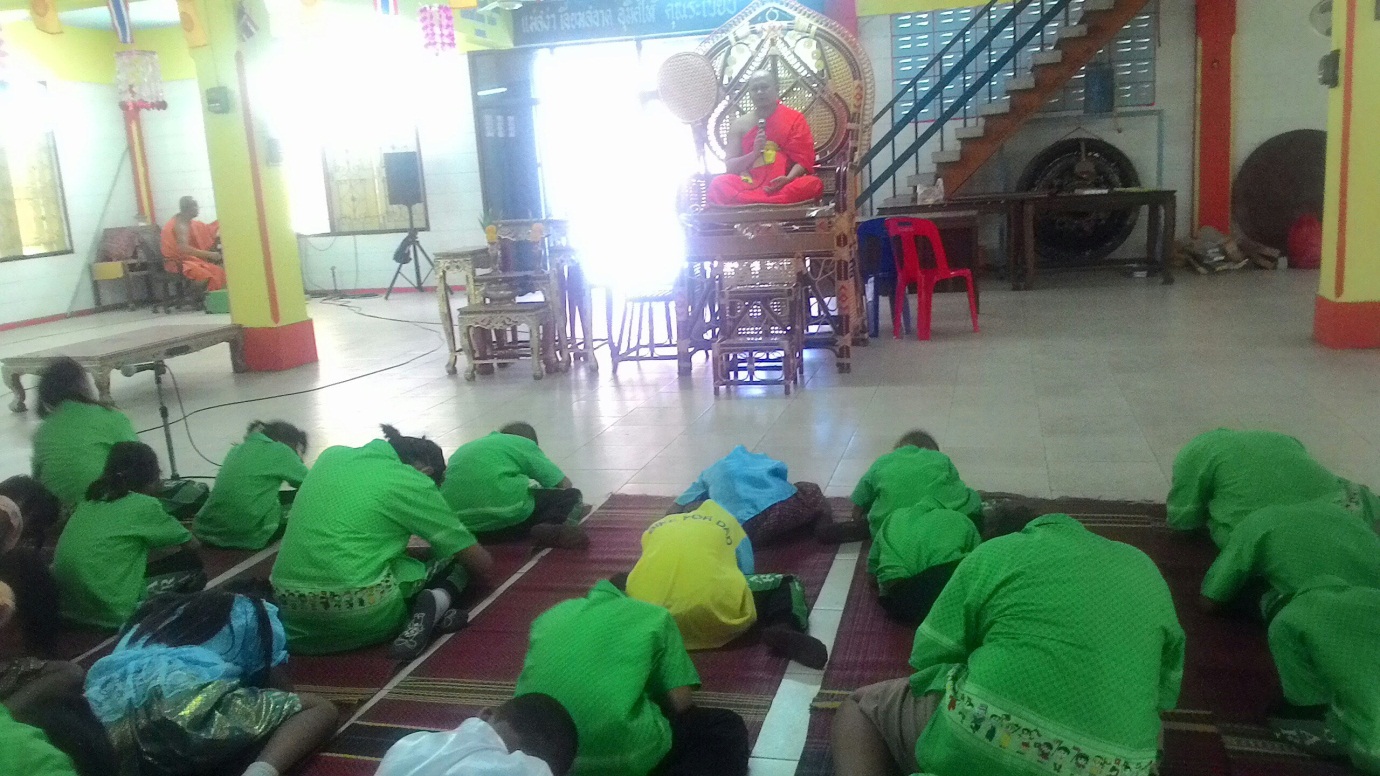 ภาพกิจกรรมเข้าร่วมกิจกรรมวันสำคัญทางศาสนาโรงเรียนวัดสารภี  อำเภอบ้าหมอ  สังกัดสำนักงานเขตพื้นที่การศึกษาประถมศึกษาสระบุรี  เขต ๑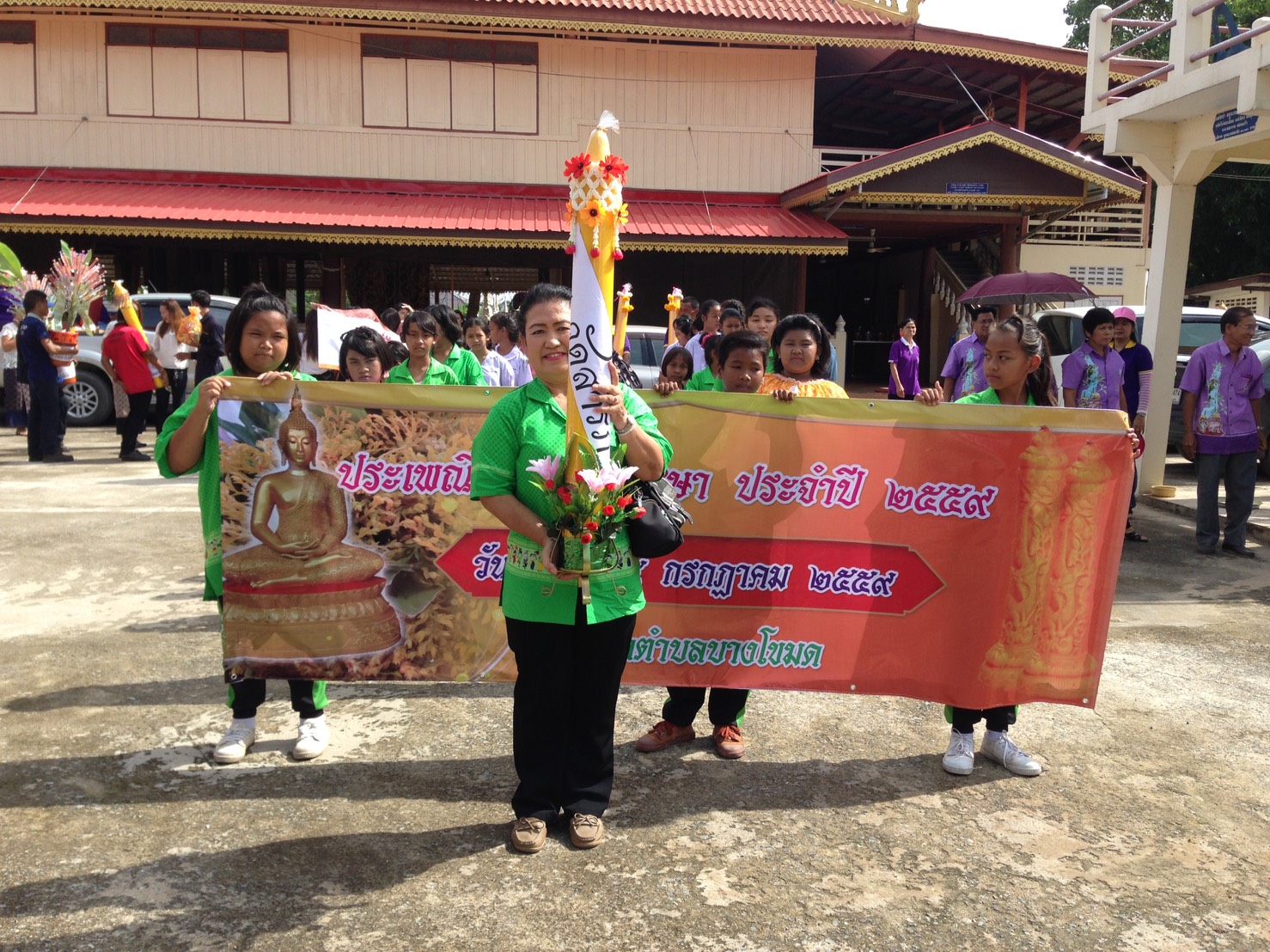 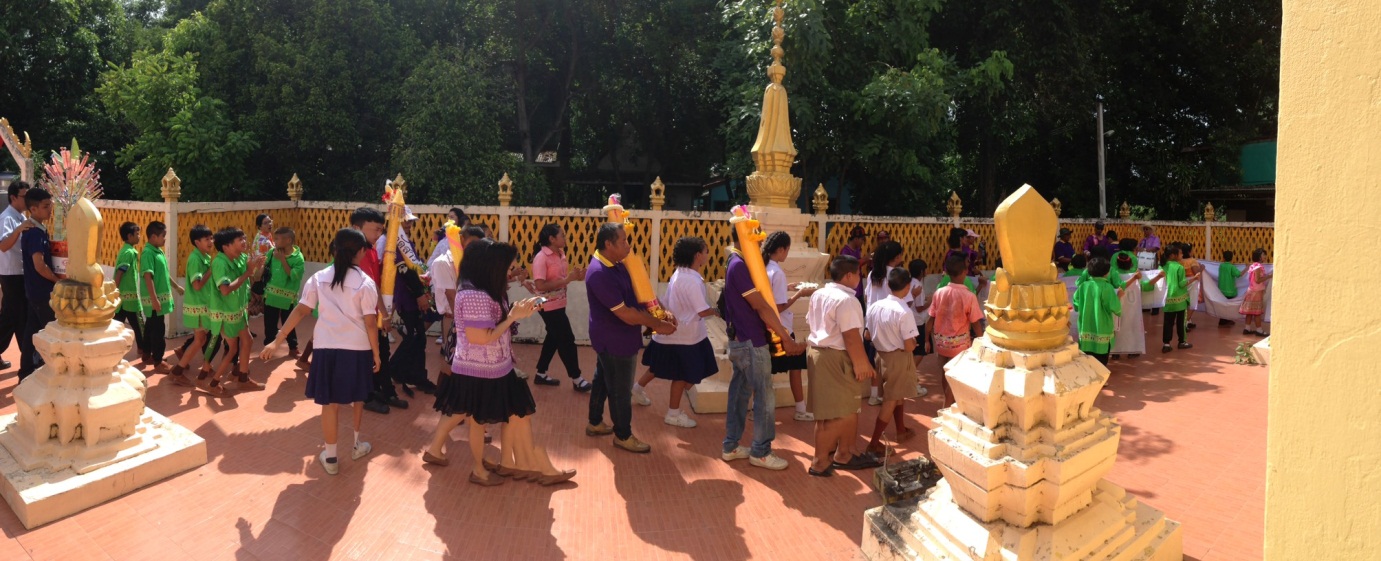 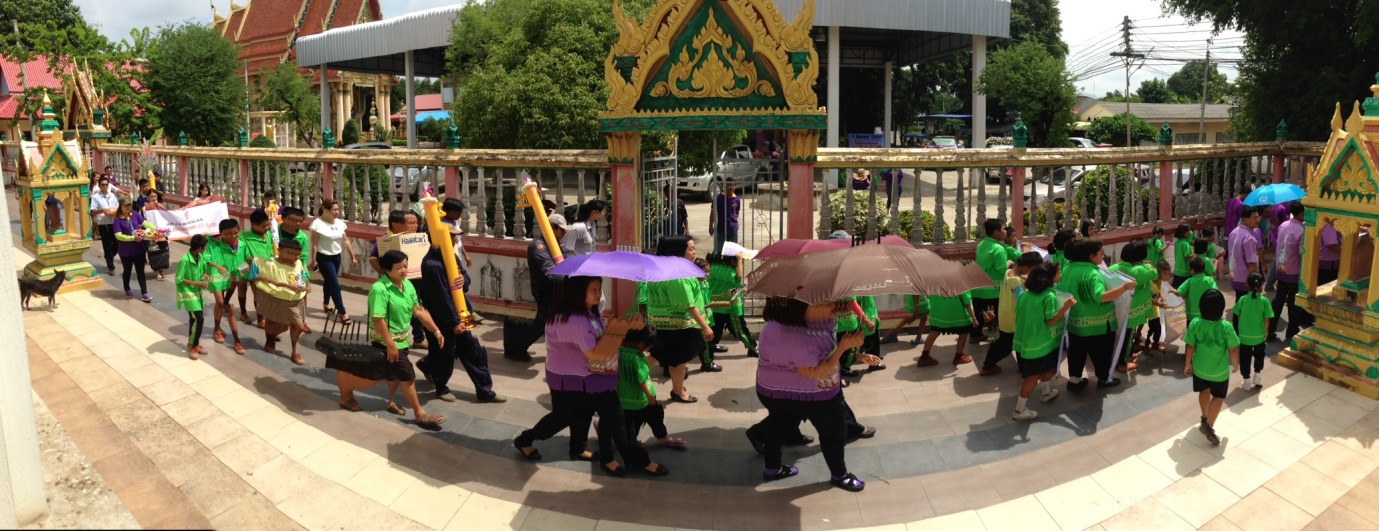 